Муниципальное бюджетное общеобразовательное учреждение«школа № 16» городского округа СамараРабочая программапо учебному предмету «Физическая культура» 1-4 классна 2020/2021 учебный годСамара, 2020МУНИЦИПАЛЬНОЕ БЮДЖЕТНОЕОБЩЕОБРАЗОВАТЕЛЬНОЕ УЧРЕЖДЕНИЕ«ШКОЛА № 16» городского округа Самара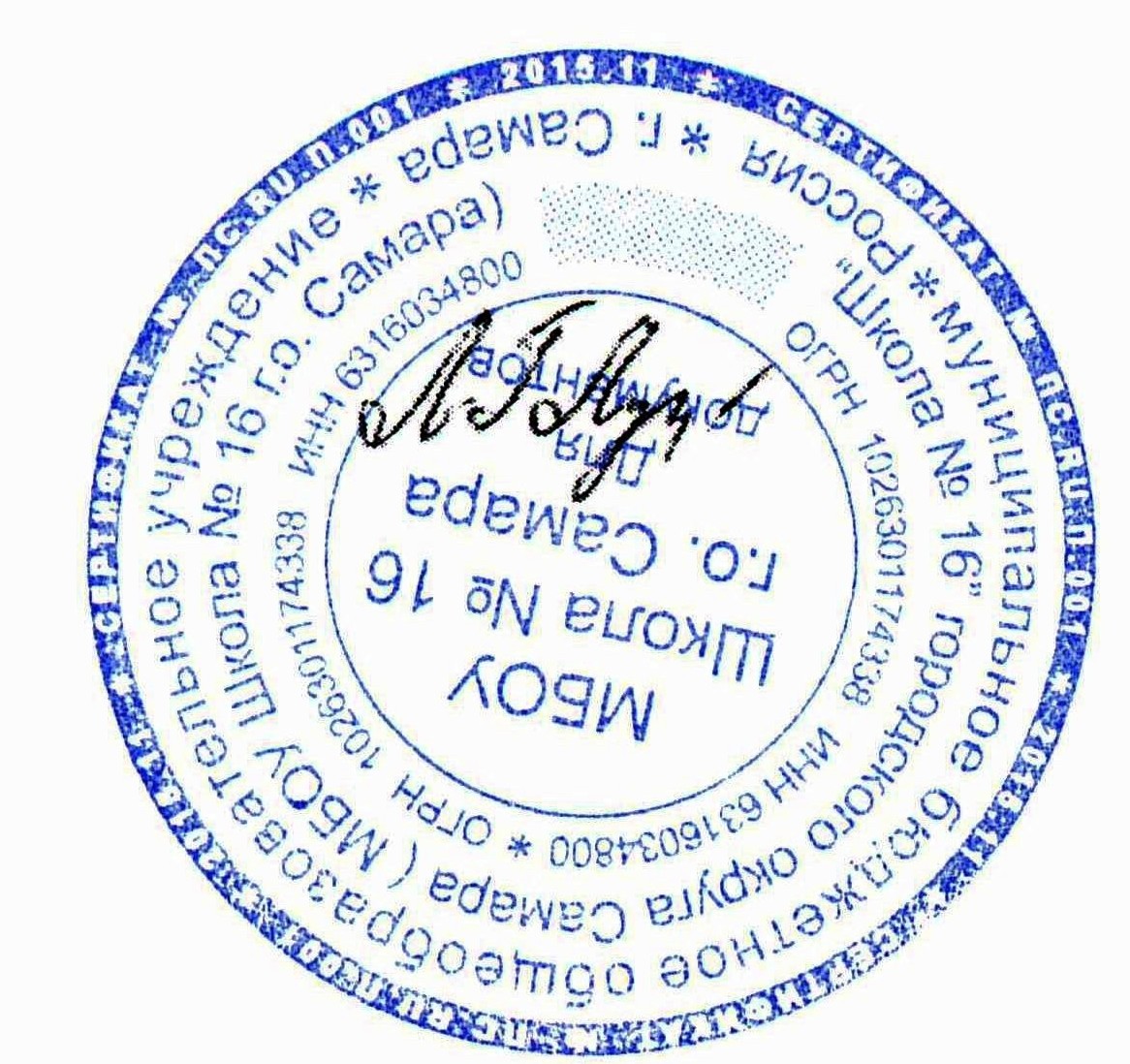 РАБОЧАЯ ПРОГРАММАпо  предмету ФИЗИЧЕСКАЯ КУЛЬТУРА УМК – НАЧАЛЬНАЯ ШКОЛА 21 ВЕКА1-4  классУровень  начального общего образования1-4 класс, всего 405 часовКоличество часов в неделю по программе 1 класс   3 часа    Количество часов в неделю по программе   2 класс  3 часа    Количество часов в неделю по программе  3 класс  3 часа    Количество часов в неделю по программе   4 класс   3 часаПРОГРАММА ПО ФИЗИЧЕСКОЙ КУЛЬТУРЕУчебник для учащихся общеобразовательных учреждений «Физическая культура. 1-2 классы» Авторы - Т.В. Петрова, Ю.А. Копылов, Н.В. Полянская, С.С.Петров. – М.: Вентана – Граф, 2016.- 96с.: ил. – ( Начальная школа ХХI века); в 3-4 классах: учебник для учащихся общеобразовательных учреждений «Физическая культура. 3-4 классы» Авторы - Т.В. Петрова, Ю.А. Копылов, Н.В. Полянская, С.С.Петров. – М.: Вентана – Граф, 2016.- 114с.: ил. – ( Начальная школа ХХI века)Пояснительная записка.Рабочая программа разработана в соответствии с документами:•	Федеральный государственный образовательный стандарт начального общего образования (утвержден МОиН РФ приказом № 373 от 6 октября 2009 года; зарегистрирован Минюстом России 22 декабря 2009 года, регистрация № 17785);•	«Об утверждении СанПиН 2.4.2.2821-10 «Санитарно-эпидемиологические требования к условиям и организации обучения в общеобразовательных учреждениях». Зарегистрировано в Минюсте РФ 3 марта 2011 года. Регистрационный № 19993;•	«Об утверждении федеральных требований к образовательным учреждениям в части минимальной оснащенности учебного процесса и оборудования учебных помещений». Приказ Министерства образования и науки Российской Федерации от 4 октября 2010 года № 986. Зарегистрирован Минюстом России 3 февраля 2011 года, регистрационный № 19682;•	«Об утверждении федеральных перечней учебников, рекомендованных (допущенных) к использованию в образовательном процессе в образовательных учреждениях, реализующих образовательные программы общего образования и имеющих государственную аккредитацию, на 2012/2013 учебный год». Приказ Министерства образования и науки Российской Федерации от 27 декабря 2011 года № 2885. Зарегистрирован Минюстом России 21 февраля 2012 года, регистрационный № 23290;•	«О внесении изменений в федеральный государственный образовательный стандарт начального общего образования, утвержденный приказом министерства образования и науки Российской Федерации». Приказ от 26 ноября . №1241. Зарегистрирован Минюстом России 04 февраля 2011 года, регистрационный № 19707;•	«О внесении изменений в федеральный государственный образовательный стандарт начального общего образования, утвержденный приказом министерства образования и науки Российской Федерации». Приказ от 22 сентября . №2357. Зарегистрирован Минюстом России 12 декабря 2011 года, регистрационный № 22540; •	ООП НОО МБОУ Школа №16 г.о. Самара•	Примерной основной образовательной программы образовательного учреждения. Начальная школа. Составитель Е.С. Савинов. – М.: Просвещение, . рекомендованной МО и Науки РФ (далее Примерной Программой)•	авторской программы Образовательной системы «Начальная школа 21 века» 1-4 классы / Т.В. Петрова, Ю.А.Копылов, Н.В.Полянская, С.С. Петров.- М.: Вентана – Граф,2012) с учётом требований к уровню подготовки обучающихся.Программа направлена на формирование физической культуры, общей культуры обучающихся, на их духовно-нравственное, социальное, личностное и интеллектуальное развитие, а также на личностное развитие и формирование учебной самостоятельности школьников (умения учиться).Данная программа составлена с учётом 3-х часового обучения физической культуре, включая региональный компонент (разделы : «Лыжная гонки », «Плавание» отсутствуют).Общая характеристика учебного предмета.Предметом обучения физической культуре в начальной школе является двигательная система человека с общеразвивающей направленностью. В процессе овладения этой деятельностью укрепляется здоровье, совершенствуются физические качества, осваиваются определённые двигательные действия, активно развивается мышление, творчество и самостоятельность.         Учебный предмет «Физическая культура» призван сформировать у обучающихся устойчивые мотивы и потребности в бережном отношении к своему здоровью и физической подготовленности, в целостном развитии физических и психических качеств, творческом использовании средств физической культуры в организации здорового образа жизни. В процессе освоения учебного материала данной области обеспечивается формирование целостного представления о единстве биологического, психического и социального в человеке, законах и закономерностях развития и совершенствования его психофизической природы.Общая цель обучения учебному предмету «Физическая культура» в начальной школе — формирование физической культуры личности школьника посредством освоения основ содержания физкультурной деятельности	с общеразвивающей направленностью. Курс учебного предмета «Физическая культура» в начальной школе реализует познавательную и социокультурную цели.1. Познавательная цель предполагает формирование у обучающихся представлений о физической культуре как составляющей целостной научной картины мира, ознакомление учащихся с основными положениями науки о физической культуре.2. Социокультурная цель подразумевает формирование компетенции детей в области выполнения основных двигательных действий, как показателя физической культуры человека.В соответствии с целью учебного предмета «Физическая культура» формулируются задачи учебного предмета:формирование знаний о физкультурной деятельности, отражающих ее культурно-исторические, психолого-педагогические и медико-биологические основы;совершенствование навыков в базовых двигательных действиях, их вариативного использования в игровой деятельности и самостоятельных учебных занятиях;расширение двигательного опыта посредством усложнения ранее освоенных движений и овладения новыми двигательными действиями, с повышенной координационной сложностью;формирование навыков и умений в выполнении физических упражнений различной педагогической направленности, связанных с профилактикой здоровья, коррекцией телосложения, правильной осанкой и культурой движения;расширение функциональных возможностей разных систем организма, повышение его адаптивных свойств за счет направленного развития основных физических качеств и способностей;формирование практических умений, необходимых в организации самостоятельных занятий физическими упражнениями в их оздоровительных и рекреативных формах, групповому взаимодействию, посредством подвижных игр и элементов соревнования.Сформулированные цель и задачи базируются на требованиях к освоению содержания образования, указанных в федеральном государственном образовательном стандарте начального   образования и отражают основные направления педагогического процесса по формированию физической культуры личности в  ходе теоретической, практической и физической подготовки учащихся.Для достижения планируемых результатов и реализации поставленных целей решаются следующие практические задачи:Формирование:   интереса учащихся к занятиям физической культурой, осознания красоты и эстетической ценности физической культуры, гордости и уважения к системам национальной физической культуры;умений выбирать средства физической культуры в соответствии с различными целями, задачами и условиями; правильно основные двигательные действия; самостоятельно заниматься  физической культурой; составлять элементарные комплексы для занятий физическими упражнениями небольшого объёма.          Воспитание:позитивного эмоционально-ценностного отношения к занятиям физической культурой;потребности пользоваться всеми возможностями физической культуры.         Обучение:первоначальными знаниями о терминологии, средствах и методах физической культуры.Универсальными компетенциями учащихся на этапе начального образования по физической культуре являются:умения организовывать собственную деятельность, выбирать и использовать средства для достижения её цели;умения активно включаться в коллективную деятельность, взаимодействовать со сверстниками в достижении общих целей;умение доносить информацию в доступной, эмоционально-яркой форме в процессе общения и взаимодействия со сверстниками и взрослыми людьми.         Материал программы направлен на реализацию приоритетных задач образования — формирование всестороннего гармонично развитой личности; на реализацию творческих способностей обучающихся, их физическое совершенствование, на развитие основных двигательных (физических) жизненно важных качеств; на формирование у школьников научно обоснованного отношения к окружающему миру. В соответствии с программой образовательный процесс в области физической культуры в начальной школе должен быть ориентирован:на развитие основных физических качеств и повышение функциональных возможностей организма;на обогащение двигательного опыта физическими упражнениями с общеразвивающей и корригирующей направленностью, техническими действиями базовых видов спорта;на освоение знаний о физической культуре;на обучение навыкам и умениям в физкультурно-оздоровительной и спортивно-оздоровительной деятельности, самостоятельной организации занятий физическими упражнениями.Принципы, лежащие в основе построения программы:личностно ориентированные принципы — двигательного развития, творчества, психологической комфортности;культурно ориентированные принципы — целостного представления о физической культуре, систематичности, непрерывности овладения основами физической культуры;деятельностно  ориентированные принципы — двигательной деятельности, перехода от совместной учебно-познавательной деятельности к самостоятельной физкультурной деятельности младшего школьника;принцип достаточности и сообразности, определяющий распределение учебного материала в конструкции основных компонентов двигательной (физкультурной) деятельности, особенностей формирования познавательной и предметной активности учащихся;принцип вариативности, лежащий в основе планирования учебного материала в соответствии с особенностями физического развитии, медицинских показаний, возрастно-половыми особенностями учащихся, интересами учащихся, материально-технической оснащённостью учебного процесса (спортивный зал, спортивные пришкольные площадки, стадион, бассейн), региональными климатическими условиями и типом, видом учебного учреждения (городские, малокомплектные и сельские школы).            Данная программа создавалась на основе программы по физической культуре под редакцией Т.В. Петровой, Ю.А. Копылова, Н.В. Полянской, С.С. Петрова  и соответствует федеральному государственному  образовательному стандарту начального общего образования.         Программа переработана и адаптирована ориентируясь на индивидуальные особенности учащихся и направлена на реализацию приоритетной задачи образования - формирование всестороннего гармоничного развития личности при образовательной, оздоровительной и воспитательной направленности; на реализацию творческих способностей обучающихся, их физическое совершенствование; на развитие основных двигательных (физических) качеств — гибкости, ловкости, быстроты движений, мышечной силы и выносливости; на  формирование у школьников научно обоснованного отношения к окружающему миру, а так же с учётом факторов, оказывающих существенное влияние на состояние здоровья учащихся. К таким факторам относятся:   неблагоприятные социальные, экономические и экологические условия;факторы риска, имеющие место в образовательных учреждениях, которые приводят к дальнейшему ухудшению здоровья учащихся;формируемые в младшем школьном возрасте комплексы знаний, установок, правил поведения, привычек и навыков здорового образа жизни;особенности отношения учащихся младшего школьного возраста к своему здоровью.    Место предмета в учебном плане     В соответствии с федеральным базисным учебным планом и примерными программами начального общего образования, согласно  учебному плану МБОУ Школа № 16  предмет «Физическая культура» изучается в 1  классе по 3 часа в неделю- 33 учебных недели (99 ч. в год)  и по 3 часа в неделю - 34 учебных недели со 2-4 класс(102 ч. в год). Общий объём учебного времени составляет 405  часовТаблица тематического распределения часов. Ценностные ориентиры содержания учебного предмета.Базовым результатом образования в области физической культуры в начальной школе является освоение учащимися основ физкультурной деятельности. Кроме того, предмет «Физическая культура» способствует развитию личностных качеств учащихся и является средством формирования у обучающихся универсальных способностей (компетенций). Эти способности (компетенции) выражаются в метапредметных результат образовательного процесса и активно проявляются в разнообразных видах деятельности (культуры), выходящих за рамки предмета «Физическая культура».       Ценность жизни – признание человеческой жизни величайшей ценностью, что реализуется в бережном отношении к другим людям и к природе.Ценность природы основывается на общечеловеческой ценности жизни, на осознании себя частью природного мира  частью живой и неживой природы. Любовь к природе - это бережное отношение к ней как к среде обитания и выживания человека, а также переживание чувства красоты, гармонии, её совершенства, сохранение и приумножение её богатства.Ценность человека как разумного существа, стремящегося к добру и самосовершенствованию, важность и необходимость соблюдения здорового образа жизни в единстве его составляющих: физического, психического и социально-нравственного здоровья. Ценность добра – направленность человека на развитие и сохранение жизни, через сострадание и милосердие как проявление высшей человеческой способности  любви.Ценность истины – это ценность научного познания как части культуры человечества, разума, понимания сущности бытия, мироздания. Ценность семьи как первой и самой значимой для развития ребёнка социальной и образовательной среды, обеспечивающей преемственность культурных традиций народов России от поколения к поколению и тем самым жизнеспособность российского общества. Ценность труда и творчества как естественного условия человеческой жизни, состояния нормального человеческого существования. Ценность свободы как свободы выбора человеком своих мыслей и поступков образа жизни, но свободы, естественно ограниченной нормами, правилами, законами общества, членом которого всегда по всей социальной сути является человек.Ценность социальной солидарности как признание прав и свобод человека, обладание чувствами справедливости, милосердия, чести, достоинства по отношению к себе и к другим людям. Ценность гражданственности – осознание человеком себя как члена общества, народа, представителя страны и государства.Ценность патриотизма  одно из проявлений духовной зрелости человека, выражающееся в любви к России, народу, малой родине, в осознанном желании служить Отечеству. Ценность человечества  осознание человеком себя как части мирового сообщества, для существования и прогресса которого необходимы мир, сотрудничество народов и уважение к многообразию их культур. Личностные,метапредметные и предметные результаты освоенияучебного курса «Физическая культура» .   Программа и учебники для обучающихся 1-2-х и 3-4-х классов подготовлены в соответствии с Концепцией физического воспитания, что позволяет реализовать все заложенные в них требования к обучению учащихся в начальной школе.     Личностные результаты освоения содержания образования в области физической культуры:формирование основ российской гражданской идентичности, чувства гордости за свою Родину, российский народ и историю России, осознание своей этнической и национальной принадлежности; формирование ценностей многонационального российского общества; становление гуманистических и демократических ценностных ориентаций;формирование целостного, социально ориентированного взгляда на мир в его органичном единстве и разнообразии природы, народов, культур и религий;формирование уважительного отношения к иному мнению, истории и культуре других народов;овладение начальными навыками адаптации в динамично изменяющемся и развивающемся мире;принятие и освоение социальной роли обучающегося, развитие мотивов учебной деятельности и формирование личностного смысла учения;развитие самостоятельности и личной ответственности за свои поступки, в том числе в информационной деятельности, на основе представлений о нравственных нормах, социальной справедливости и свободе;формирование эстетических потребностей, ценностей и чувств;развитие этических чувств, доброжелательности и эмоционально-нравственной отзывчивости, понимания и сопереживания чувствам других людей;развитие навыков сотрудничества со взрослыми и сверстниками в разных социальных ситуациях, умения не создавать конфликтов и находить выходы из спорных ситуаций;формирование установки на безопасный, здоровый образ жизни, наличие мотивации к творческому труду, работе на результат, бережному отношению к материальным и духовным ценностям.     Метапредметные результаты освоения содержания образования в области физической культуры: овладение способностью принимать и (охранять цели и задачи учебной деятельности, поиска средств её осуществления;освоение способов решения проблем творческого и поискового характера;формирование умения планировать, контролировать и оценивать учебные действия в соответствии с поставленной задачей и условиями её реализации; определять наиболее эффективные способы достижения результата;формирование умения понимать причины успеха/неуспеха учебной деятельности и способности конструктивно действовать даже в ситуациях неуспеха;освоение начальных форм познавательной и личностной рефлексии;использование знаково-символических средств представления информации для создания моделей изучаемых объектов и процессов, схем решения учебных и практических задач;активное использование речевых средств и средств информационных и коммуникационных технологий для решения коммуникативных и познавательных задач;использование различных способов поиска (в справочных источниках и открытом учебном информационном пространстве сети Интернет), сбора, обработки, анализа, организации, передачи и интерпретации информации в соответствии с коммуникативными и познавательными задачами и технологиями учебного предмета; в том числе умение вводить текст с помощью клавиатуры, фиксировать (записывать) в цифровой форме измеряемые величины и анализировать изображения, звуки, готовить своё выступление и выступать с аудио-, видео - и графическим сопровождением; соблюдать нормы информационной избирательности, этики и этикета;овладение навыками смыслового чтения текстов различных стилей и жанров в соответствии с целями и задачами; осознанно строить речевое высказывание в соответствии с задачами коммуникации и составлять тексты в устной и письменной формах;овладение логическими действиями сравнения, анализа, синтеза, обобщения, классификации по родовидовым признакам, установления аналогий и причинно-следственных связей, построения рассуждений, отнесения к известным понятиям;готовность слушать собеседника и вести диалог; готовность признавать возможность существования различных точек зрения и права каждого иметь свою; излагать своё мнение и аргументировать свою точку зрения и оценку событий;определение общей цели и путей её достижения; умение договариваться о распределении функций и ролей в совместной деятельности; осуществлять взаимный контроль в совместной деятельности, адекватно оценивать собственное поведение и поведение окружающих;готовность конструктивно разрешать конфликты посредством учёта интересов сторон и сотрудничества;овладение начальными сведениями о сущности и особенностях объектов, процессов и явлений действительности (природных, социальных, культурных, технических и др.) в соответствии с содержанием конкретного учебного предмета;овладение базовыми предметными и межпредметными понятиями, отражающими существенные связи и отношения между объектами и процессами;умение работать в материальной и информационной среде начального общего образования (в том числе с учебными моделями) в соответствии с содержанием конкретного учебного предмета.       Предметные результаты освоения содержания образования в области физической     культуры:формирование первоначальных представлений о значении физической культуры для укрепления здоровья человека (физического, социального и психологического), о её позитивном влиянии на развитие человека (физическое, интеллектуальное, эмоциональное, социальное), о физической культуре и здоровье как факторах успешной учёбы и социализации;овладение умениями организовывать здоровьесберегающую жизнедеятельность (режим дня, утренняя зарядка, оздоровительные мероприятия, подвижные игры и т. д.);формирование навыка систематического наблюдения за своим физическим состоянием, величиной физических нагрузок, показателями физического развития (длиной, массой тела и др.), показателями развития основных двигательных качеств.Требования к качеству освоения программного материалаВ результате освоения предлагаемо программы учебного предмета «Физическая культура» учащиеся, закончившие этап начального обучения, должны:      Называть, описывать и раскрывать:роль и значение занятий физическими упражнениями в жизни младшего школьника;значение правильного режима дня, правильного питания, процедур закаливания, утренней гигиенической гимнастики, физкультурных пауз в течение учебного дня;связь физической подготовки с развитием двигательных качеств, опорно-двигательной, дыхательной и кровеносной систем;значение физической нагрузки и способы её регулирования;причины возникновения травм во время занятий физическими упражнениями, профилактику травматизма;уметь:выполнять упражнения для профилактики нарушений осанки, плоскостопия, зрения;выполнять упражнения дыхательной гимнастики, психорегуляции;составлять при помощи взрослых индивидуальные комплексы упражнений для самостоятельных занятий физической культурой;варьировать предложенные комплексы упражнений для утренней гигиенической гимнастики, физкультминуток;выполнять упражнения и простейшие акробатические и гимнастические комбинации, упражнения лёгкой атлетики;выполнять двигательные действия при передвижении на лыжах и плавании (при соответствии климатических и погодных условий требованиям к организации лыжной подготовки и занятий плаванием);участвовать в подвижных играх и организовывать подвижные игры со сверстниками, оценивать результаты подвижных игр;выполнять игровые действия в футболе, баскетболе и волейболе, играть по упрощённым правилам;организовывать и соблюдать правильный режим дня;подсчитывать частоту сердечных сокращений и дыхательных движений для контроля состояния организма во время занятий физическими упражнениями;измерять собственные массу и длину тела;оказывать доврачебную помощь при лёгких травмах опорно-двигательного    аппарата и кожных покровов.                                                                                            1-й класс.  Личностными результатами изучения предмета «Физическая культура» являются следующие умения:– активное включение в общение и взаимодействие со сверстниками на принципах уважения и доброжелательности, взаимопомощи и сопереживания.Средством достижения этих результатов служат совместные подвижные игры на уроках.  Метапредметными результатами изучения курса «Физическая культура» являются:-  характеристика явлений (действий и поступков), их объективная оценка на основе усвоенных знаний и имеющегося опыта;- обнаружение ошибок при выполнении учебных заданий, способов их исправления.   Предметными результатами изучения курса «Физическая культура» являются :- представление физической культуры как средства укрепления здоровья, физического развития и физической подготовки человека;-  взаимодействие со сверстниками по правилам проведения подвижных игр.                                                                                            2-й класс.   Личностными результатами изучения предмета «Физическая культура» являются следующие умения:- проявление положительных качеств личности;- управление своими эмоциями в различных (нестандартных) ситуациях и условиях.    Метапредметными результатами изучения курса «Физическая культура» являются:- общение и взаимодействие со сверстниками на принципах взаимоуважения и взаимопомощи, дружбы и толерантности;- обеспечение защиты и сохранности природы во время активного отдыха и занятий физической культурой;- организация самостоятельной деятельности с учётом требований её безопасности, сохранности инвентаря и оборудования.Предметные результаты:- организация и проведение со сверстниками подвижных игр и элементов соревнований, осуществление их объективного судейства;- бережное обращение с инвентарём и оборудованием, соблюдение требований техники безопасности к местам проведения;- подача строевых команд, подсчёт при выполнении общеразвивающих упражнений;- нахождение отличительных особенностей в выполнении двигательного действия разными учениками, выделение отличительных признаков и элементов.3-й класс.   Личностными результатами изучения предмета «Физическая культура» являются следующие умения:- проявление дисциплинированности;- трудолюбие и упорство в достижении поставленных целей.   Метапредметными результатами изучения курса «Физическая культура» являются:- планирование собственной деятельности, распределение нагрузки и организация отдыха в процессе её выполнения;- анализ и объективная оценка результатов собственного труда, поиск возможностей и способов их улучшения;- видение красоты движений, выделение и обоснование эстетических признаков движениях и передвижениях человека.Предметные результаты: - планирование занятий физическими упражнениями в режиме дня, организация отдыха и досуга с использованием средств физической культуры;- изложение фактов истории развития физической культуры, характеристика её роли и значения в жизнедеятельности человека, связь с трудовой и военной деятельностью;- оказание посильной помощи и моральной поддержки сверстникам при  выполнении учебных заданий, доброжелательное и уважительное отношение при объяснении ошибок и способов их устранения;- объяснение в доступной форме правил (техники) выполнения двигательных действий, анализ и поиск ошибок, исправление их.4-й класс.  Личностными результатами изучения предмета «Физическая культура» являются следующие умения:- проявление дисциплинированности. Трудолюбия и упорства в достижении поставленных целей;- оказание бескорыстной помощи своим сверстникам, нахождение с ними общего языка и общих интересов.    Метапредметными результатами изучения курса «Физическая культура» являются:- оценка красоты телосложения и осанки. сравнение их с эталонными образцами;- управление эмоциями при общении со сверстниками и взрослыми, хладнокровие, сдержанность, рассудительность;- технически правильное выполнение двигательных действий из базовых видов спорта, использование их в игровой и соревновательной деятельности.Предметными результатами изучения курса «Физическая культура» являются:- измерение (познавание) индивидуальных показателей физического развития (длины и массы тела), развитие основных физических качеств;- организация и проведение занятий физической культурой с разной целевой направленностью, подбор для них физических упражнений и выполнение их с заданной дозировкой нагрузки;- характеристика физической нагрузки по показателю частоты пульса, регулирование её напряжённости во время занятий по развитию физических качеств;- выполнение акробатических и гимнастических комбинаций на высоком техничном уровне, характеристика признаков техничного исполнения;- выполнение технических действий из базовых видов спорта, применение их в игровой и соревновательной деятельности;- выполнение жизненно важных двигательных навыков и умений различными способами в различных условиях.Содержание начального общего образования по учебному предмету.Раздел 1.Знания о физической культуре.Понятие о физической культуре. Зарождение и развитие физической культуры. Связь физической культуры с трудовой и военной деятельностью. Физическая культура народов разных стран. История физической культуры в России. Связь физической культуры с природными, географическими особенностями, традициями и обычаями страны.Олимпийские игры. История появления Олимпийских игр. Возрождение Олимпийских игр. Важнейшие символы Олимпийских игр.Внешнее строение тела человека. Опорно-двигательная система человека (общая характеристика, скелет и мышцы человека, суставы, сухожилия). Осанка человека. Стопа человека. Предупреждение травматизма во время занятий физическими упражнениями. Дыхательная система человека. Профилактика заболеваний органов дыхания.Подбор одежды, обуви и инвентаря для занятий физическими упражнениями.Терминология гимнастических упражнений.Способы передвижения человека. Основные двигательные качества человека (выносливость, сила, быстрота, гибкость, ловкость).Раздел 2.Организация здорового образа жизни.Правильный режим дня (соблюдение, планирование). Здоровое питание. Утренняя гигиеническая гимнастика. Физкультминутки. Закаливание. Массаж. Правила личной гигиены. Профилактика нарушений зрения.Раздел 3. Наблюдения за физическим развитием и физической подготовленностью.    Простейшие навыки контроля самочувствия. Измерение сердечного пульса (частоты сердечных сокращений). Измерение длины и массы тела. Оценка состояния дыхательной системы. Оценка правильности осанки. Оценка основных двигательных качеств.Раздел 4.Физкультурно – оздоровительная деятельность.Физические упражнения для утренней гигиенической гимнастики, физкультминуток, профилактики нарушений осанки, профилактики плоскостопия. Комплексы упражнений для развития основных двигательных качеств. Тренировка дыхания. Упражнения для снятия утомления глаз и профилактики нарушений зрения. Упражнения для расслабления мышц. Упражнения для успокоения (психорегуляции).Раздел 5 . Спортивно-оздоровительная деятельность.Строевые упражнения и приёмы.Легкая атлетика. Беговые и прыжковые упражнения, бросание малого и большого мяча, метание.Гимнастика с основами акробатики. Лазание, перелезание, ползание, висы и упоры;акробатические упражнения, кувырки, перекаты, снарядная гимнастика.1 класс (99часов).Знания о физической культуре.Физическая культура. Физическая культура как система разнообразных форм занятий физическими упражнениями по укреплению здоровью человека. Из истории физической культуры. История развития физической культуры и первых соревнований.Физические упражнения. Физические упражнения, их влияние на физическое развитие и развитие физических качеств.Способы физкультурной деятельности.Самостоятельные занятия. Составление режима дня.Самостоятельные наблюдения за физическим развитием и физической подготовленностью. Измерение длины и массы тела.Самостоятельные игры и развлечения. Проведение подвижных игр.Физическое совершенствование.Спортивно-оздоровительная деятельность.Гимнастика с основами акробатики. Организующие команды и приёмы. Строевые действия в шеренге и колонне. Выполнение строевых команд. Гимнастические упражнения прикладного характера. Прыжки со скакалкой. Акробатические упражнения. Упоры. седы.         Легкая атлетика. Беговые упражнения с высоким подниманием бедра, с прыжками , с подскоками. Прыжковые упражнения на одной ноге и двух ногах на месте и с продвижением.Кроссовая подготовка: бег на выносливость на разные дистанции.Подвижные игры: на материале гимнастики с основами акробатики – игровые задания  с использованием строевых упражнений, упражнений на внимание, силу, ловкость и координацию.Общеразвивающие упражнения. На материале гимнастики с основами акробатики. Развитие гибкости: широкие стойки на ногах, ходьба с включением широкого шага. Развитие координации: произвольное преодоление простых препятствий. Формирование осанки: ходьба на носках, с предметами на голове , с заданной осанкой; виды стилизованной ходьбы под музыку. Развитие силовых способностей: динамические упражнения с переменной опорой на руки и ноги.На материале лёгкой атлетике. Развитие координации: прыжки через скакалку на одной ноге и двух поочерёдно. Развитие быстроты: повторное выполнение беговых упражнений с максимальной скорость с высокого старта. Развитие выносливости: равномерный бег в режиме умеренной интенсивности, чередующийся с ходьбой. Развитие силовых способностей: повторное выполнение многоскоков.2 класс (102 часа).Знания о физической культуре.Физическая культура. Ходьба, бег, прыжки, лазанье, ползание, плавание как жизненно важные способы передвижения человека.Из истории физической культуры. Особенности физической культуры разных народов.Физические упражнения. Физическая подготовка и её связь с развитием основных физических качеств.Способы физкультурной деятельности  Самостоятельные занятия. Утренняя зарядка, физкультминутки.Самостоятельные наблюдения за физическим развитием и физической подготовленностью. Показатели осанки и физических качеств.Самостоятельные игры и развлечения. Организация и проведение подвижных игр.Физическое совершенствование.Физкультурно-оздоровительная деятельность. Комплексы физических упражнений для утренней зарядки, физминуток, занятий по профилактике и коррекции нарушений осанки.Спортивно-оздоровительная деятельность. Организующие команды и приёмы.Акробатические упражнения: упоры, седы, упражнения в группировке, перекаты.Гимнастические упражнения прикладного характера: передвижение по гимнастической стенке.Лёгкая атлетика: прыжки с ускорением, с изменяющимся направлением движения, из разных исходных положений. Прыжковые упражнения: на одной ноге и двух ногах, на месте и с продвижением.Кроссовая подготовка: бег на выносливость.Подвижные и спортивные игры. На материале лёгкой атлетики: прыжки, бег, метания и броски; упражнения на координацию, выносливость и быстроту.Общеразвивающие упражнения. На материале гимнастики с основами акробатики. Развитие гибкости: ходьба с включением глубоких выпадов, в приседе, со взмахом ногами; наклоны вперёд, назад, в сторону в стойках на ногах, седах. Развитие координации: передвижение с резкоизменяющимся направлением и остановками в заданной позе; ходьба по гимнастической скамейке , низкому гимнастическому бревну с меняющимся темпом и длинной шага, поворатами и приседаниями; воспроизведение заданной игровой позы; игры на переключение внимания, на расслабление мышц рук, ног, туловища (в положении стоя и лёжа, сидя). Формирование осанки: комплексы корригиующих упражнений на контроль ощущений ( в постановке головы, плеч, позвоночного столба).Развитие силовых способностей: динамические упражнения с переменой опоры на руки и ноги, на локальное развитие мышц туловища с использованием веса тела и дополнительных отягощений ( набивные мячи до 1 кг,гантели до 100г. гимнастические палки и булавы); комплексы упражнений с постепенным включением в работу основных мышечных групп и с увеличением отягощения.        На материале лёгкой атлетики: развитие коодинации: пробегание коротких отрезков из разных исходных положений, прыжки через скакалку .      Развитие быстроты: повторное выполнение беговых упражнений с максимальной скоростью с высокого старта, из разных исходных положений.   Развитие выносливости: бег в режиме большой интенсивности, с ускорением, повторный бег с максимальной скорость на дистанцию 30м ( с сохраняющимся интервалом отдыха).      Развитие силовых способностей: повторное преодоление препятствий (15 см), передача набивного мяча в максимальном темпе, по кругу, из разных исходных положений.3 класс (102 часа).Знания о физической культуре.Физическая культура. Правила предупреждения травматизма во время занятий физическими упражнениями.Из истории физической культуры. Особенности физической культуры разных народов. Её связь с природными, географическими особенностями, традициями и обычаями народа.Физические упражнения. Характеристика основных физических качеств: силы, быстроты, выносливости, гибкости и равновесия.Способы физкультурной деятельности.Самостоятельной деятельности. Выполнение простейших закаливающих процедур, комплексов упражнений для формирования правильной осанки и развития мышц туловища.Самостоятельные наблюдения за физическим развитием и физической подготовленностью. Измерение частоты сердечных сокращений во время выполнения физических упражнений.Самостоятельные игры и развлечения. Организация и проведение подвижных игр ( на спортивных площадках и в спортивных залах).Физическое совершенствование.Физкультурно-оздоровительная деятельность. Комплексы упражнений на развитие физических качеств.Спортивно-оздоровительная деятельность. Организующие команды и приёмы. Акробатические упражнения: стойка на лопатках, кувырок вперёд. Акробатические комбинации: мост из положения лёжа на спине, опуститься в исходное положение,  переворот в положение лёжа на животе, прыжок с опорой на руки в упор присев. Опорный прыжок с разбега через гимнастического козла. Гимнастические упражнения прикладного характера: преодоление полосы препятствий с элементами лазанья и перелазанья, переползания, передвижение по наклонной гимнастической скамейке.Лёгкая атлетика: челночный бег. Высокий старт с последующим ускорением. Прыжковые упражнения: в длину и в высоту, спрыгивание и запрыгивание. Броски: большого мяча на дальность разными способами. Метание: малого мяча в вертикальную цель и на дальность.Кроссовая подготовка: бег на выносливость.Подвижные и спортивные игры. Футбол: удар по неподвижному и катящемуся мячу, остановка мяча, ведение мяча, подвижные игры на материале футбола. Баскетбол: специальные передвижения без мяча, ведение мяча, броски мяча в корзину, подвижные игры на материале баскетбола.  Общеразвивающие упражнения. На материале гимнастики с основами акробатики. Развитие гибкости: выпады и полушпагаты на месте, «выкруты» с гимнастической палкой, скакалкой; высокие взмахи поочерёдно  и попеременно правой и левой ногой. Развитие координации: жонглирование малыми предметами; преодоление полос препятствий, включающих висы, упоры, простые прыжки, перелазание через горку матов. Формирование осанки: комплексы коррегирующих упражнений на контроль осанки в движении, положений тела и его звеньев стоя, сидя, лёжа. Развитие силовых способностей: лазанье с дополнительным отягощением на поясе, перелазание и перепрыгивание через препятствия с опорой на руки, подтягивание в висе стоя и лёжа.На материале лёгкой атлетики. Развитие координации: бег с изменяющимся направлением по ограниченной опоре. Развитие быстроты: челночный бег, бег с горки в максимальном темпе, ускорение из разных исходных положений. Развитие выносливости: бег на дистанцию до 400м.Развитие силовых способностей: метание набивных мячей (1-2 кг) одной рукой и двумя руками из разных исходных положений и различными способами ( сверху, сбоку, снизу, от груди). 4 класс (102 часа).Знания о физической культуре.Физическая культура. Организация мест занятий физическими упражнениями, подбор одежды, обуви и инвентаря.Из истории физической культуры. Связь физической культуры с трудовой и военной деятельностью.Физические упражнения. Физическая нагрузка и её влияние на повышение частоты сердечных сокращений.Способы физкультурной деятельности.Самостоятельные занятия. Выполнение комплексов упражнений для формирования и развития мышц туловища, развития основных физических качеств.Самостоятельные наблюдения за физическим развитием и физической подготовленностью. Самостоятельное измерение всех параметров своего тела.Самостоятельные игры и развлечения. Организация и проведение подвижных игр ( на спортивных площадках и в спортивных залах).Физическое совершенствование.Физкультурно-оздоровительная деятельность. Комплексы дыхательных упражнений. Гимнастика для глаз.Спортивно-оздоровительная деятельность. Акробатические упражнения: кувырки вперёд и назад, гимнастический мост.   Акробатические комбинации: кувырок вперёд в упор присев, кувырок назад в упор присев, из упора присев кувырок назад до упора на коленях с опорой на руки, прыжком переход в упор присев, кувырок вперёд. Упражнения на низкой гимнастической перекладине: висы, перемахи. Гимнастические комбинации: из виса стоя присев толчком двумя ногами перемах, согнув ноги, в вис сзади согнувшись, опускание назад в вис стоя и обратное движение через вис сзади согнувшись со сходом вперёд ноги.Опорный прыжок с разбега через гимнастического козла.Гимнастические упражнения прикладного характера: преодоление полосы препятствий с элементами лазания и перелазания, переползания, передвижения по наклонной гимнастической скамейке.Лёгкая атлетика. Беговые упражнения: высокий старт с последующим ускорением.Прыжковые упражнения: в длину и высоту, спрыгивание и запрыгивание.Броски: большого мяча на дальность разными способами.Метание: малого мяча в вертикальную цель и на дальность.Кроссовая подготовка. Бег на выносливость.Подвижные и спортивные игры. Футбол: удар по неподвижному и катящемуся мячу, остановка мяча, ведение мяча, подвижные игры на материале футбола. Баскетбол: специальные передвижения без мяча, ведение мяча, броски мяча в корзину, подвижные игры на материале баскетбола. Волейбол: подбрасывание мяча, подача мяча, приём и передача мяча, подвижные игры на материале волейбола.Общеразвивающие упражнения.На материале гимнастики с основами акробатики. Развитие гибкости: комплексы упражнений, включающие  максимальное сгибание и прогибание туловища ( в стойках и седах), индивидуальные комплесы по развитию гибкости.Развитие координации: комплексы упражнений на координацию с асимметрическими и последовательными движениями руками и ногами; равновесие типа ласточка на широкой опоре с фиксацией равновесия; упражнения на переключение внимания и контроля с одних звеньев тела на другие; упражнение на расслабление отдельных мышечных групп; передвижения шагом, бегом, прыжками в разных направлениях по намеченным ориентирам и по сигналу.Формирование осанки: комплексы упражнений для укрепления мышечного торса.Развитие силовых особенностей: отжимание лёжа с опорой на гимнастическую скамейку, прыжковые упражнения с предметом в руках, прыжки вверх-вперёд толчком одной ногой и двумя ногами о гимнастический мостик, переноска партнёра в парах.На материале лёгкой атлетики. Развитие координации: бег с изменяющимся направление по ограниченной опоре.Развитие быстроты : броски в стенку и ловля теннисного мяча в максимальном темпе, из разных исходных положений, с поворотами.Развитие выносливости: равномерный 6-минутный бег.Развитие силовых способностей: повторное выполнение беговых нагрузок в горку; прыжки в высоту на месте с касанием рукой подвешенных ориентиров; прыжки с продвижением вперёд, с доставанием ориентиров, расположенных на разной высоте; прыжки по разметкам в полуприседе и приседе; запрыгивание с последующим спрыгивание. Тематическое  планирование.Тематическое планирование курса для 1 класса.Всего 99 ч.Тематическое планирование курса для 2 класса.Всего 102 ч.                  Тематическое планирование курса для 3 класса.                                                                         Всего 102 ч.Тематическое планирование курса для 4 класса.Всего 102 ч.Описание материально-технического обеспечения образовательного процессаМатериально-техническое обеспечение учебного предмета«Рассмотрено»Руководитель ШМОСухова Е.С.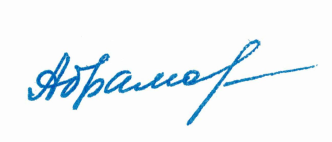 Протокол заседания ШМО №1от  «29» августа .«Согласовано»Заместитель директора по УВРМБОУ Школы №16 г.о. Самара_____________/ Абрамова Н.В. от  «29» августа .«Утверждаю»Директор МБОУ Школы №16 г.о.Самары_____________/Лукоянова Л.Г. Приказ №224/1-одот  «29» августа .РАССМОТРЕНОна заседании МОСухова Е.С.«28» 08  .Протокол №  1СОГЛАСОВАНОЗаместитель директора по УВР Абрамова Н.В.«28» августа . УТВЕРЖДАЮДиректор МБОУ Школа № .о. Самара «29» 08 2017г. _Лукоянова Л.Г.№Разделы и темыКоличество часовКоличество часовКоличество часовКоличество часовКоличество часовКоличество часовКоличество часов№Разделы и темыПримерная программаРабочая программаРабочая программа по классамРабочая программа по классамРабочая программа по классамРабочая программа по классамРабочая программа по классам№Разделы и темыПримерная программаРабочая программа12334Базовая часть27031076787878781Знания о физической культуре12333332Способы физкультурной деятельности12333333Физическое совершенствование:28670727272723-гимнастика с основами акробатики7218181818183-легкая атлетика7117181818183-кроссовая подготовка, мини-футбол7117181818183-подвижные игры7218181818183- общеразвивающие упражнения в содержании соответствующих разделов программыв содержании соответствующих разделов программыв содержании соответствующих разделов программыв содержании соответствующих разделов программыв содержании соответствующих разделов программыв содержании соответствующих разделов программыВариативная часть13595232424242424Баскетбол47111212121212Волейбол48121212121212ИТОГО:40540599102102102102102ТемаТемаОсновное содержание по темеХарактеристика деятельности учащихся Характеристика деятельности учащихся Раздел 1. Знание о физической культуре (4ч)Раздел 1. Знание о физической культуре (4ч)Раздел 1. Знание о физической культуре (4ч)Раздел 1. Знание о физической культуре (4ч)Раздел 1. Знание о физической культуре (4ч)Понятие о физической культуреПонятие о физической культуреЗначение понятия «физическая культура»Объяснять значение понятия «физическая культура»;определять и кратко характеризовать значение занятий физическими упражнениями для человекаОбъяснять значение понятия «физическая культура»;определять и кратко характеризовать значение занятий физическими упражнениями для человекаЗарождение и развитие физической культурыЗарождение и развитие физической культурыФизическая культура древних народов на примере народов Крайнего Севера (обрядовые танцы, игры), Древнего Египта, Древней Греции, Древнего РимаПересказывать тексты о развитии физической культуры в древнем мире;с помощью иллюстраций в тексте учебника объяснять связь физической культуры и охоты в древности;описывать способ обучения детей приёмам охоты у древних народовПересказывать тексты о развитии физической культуры в древнем мире;с помощью иллюстраций в тексте учебника объяснять связь физической культуры и охоты в древности;описывать способ обучения детей приёмам охоты у древних народовСвязь физической культуры с трудовой и военной деятельностьюСвязь физической культуры с трудовой и военной деятельностьюСвязь физической подготовки с охотой в культуре народов Крайнего Севера. Связь физической подготовки с военной деятельностью в культурах древних цивилизацийПонимать значение физической подготовки в древних обществах;называть физические качества, необходимые охотнику;понимать важность физического воспитания в детском возрасте;раскрывать связь физической культуры с трудовой и военной деятельностью человекаПонимать значение физической подготовки в древних обществах;называть физические качества, необходимые охотнику;понимать важность физического воспитания в детском возрасте;раскрывать связь физической культуры с трудовой и военной деятельностью человекаВнешнее строение тела человекаВнешнее строение тела человекаЧасти тела человекаНазывать части тела человекаНазывать части тела человекаРаздел 2. Организация здорового образа жизни (3ч)Раздел 2. Организация здорового образа жизни (3ч)Раздел 2. Организация здорового образа жизни (3ч)Раздел 2. Организация здорового образа жизни (3ч)Раздел 2. Организация здорового образа жизни (3ч)Правильный режим дняПравильный режим дняПланирование режима дня школьника 1 класса.Утренняя гигиеническая гимнастика. Физкультминутки Понимать значение понятия «режим дня»;называть элементы режима дня;понимать значение утренней гигиенической гимнастики и физкультминуток;соблюдать правильный режим дняПонимать значение понятия «режим дня»;называть элементы режима дня;понимать значение утренней гигиенической гимнастики и физкультминуток;соблюдать правильный режим дняЗдоровое питаниеЗдоровое питаниеРежим питания школьника 1 класса. Правила здорового питания. Полезные продуктыПонимать понятия «правильное питание», «режим питания»;соблюдать режим питания;различать более полезные и менее полезные для здоровья человека продукты питания Понимать понятия «правильное питание», «режим питания»;соблюдать режим питания;различать более полезные и менее полезные для здоровья человека продукты питания Правила личной гигиеныПравила личной гигиеныГигиенические процедуры как часть режима дня; правила выполнения закаливающих процедурОбъяснять значение понятия «гигиенические процедуры»;знать правила выполнения элементарных закаливающих процедурОбъяснять значение понятия «гигиенические процедуры»;знать правила выполнения элементарных закаливающих процедурРаздел 3. Наблюдение за физическим развитием и физической подготовленностью (2 ч)Раздел 3. Наблюдение за физическим развитием и физической подготовленностью (2 ч)Раздел 3. Наблюдение за физическим развитием и физической подготовленностью (2 ч)Раздел 3. Наблюдение за физическим развитием и физической подготовленностью (2 ч)Раздел 3. Наблюдение за физическим развитием и физической подготовленностью (2 ч)Простейшие навыки контроля самочувствияОценка самочувствия по субъективным признакамОценка самочувствия по субъективным признакамОценка самочувствия по субъективным признакамОпределять внешние признаки собственного недомоганияРаздел 4. Физкультурно-оздоровительная деятельность (8ч)Раздел 4. Физкультурно-оздоровительная деятельность (8ч)Раздел 4. Физкультурно-оздоровительная деятельность (8ч)Раздел 4. Физкультурно-оздоровительная деятельность (8ч)Раздел 4. Физкультурно-оздоровительная деятельность (8ч)Физические упражнения для утренней гигиенической гимнастикиДвижения руками вперёд и вверх, в стороны и вверх, вращения руками, ходьба, наклоны вперёд, приседания и т. п.Движения руками вперёд и вверх, в стороны и вверх, вращения руками, ходьба, наклоны вперёд, приседания и т. п.Движения руками вперёд и вверх, в стороны и вверх, вращения руками, ходьба, наклоны вперёд, приседания и т. п.Понимать технику выполнения упражнений;выполнять предложенные комплексы упражненийФизические упражнения для физкультминутокДвижения руками вперёд и вверх, приседания, наклоны вперёд, назад, в стороны, ходьба на месте с высоким подниманием бедраДвижения руками вперёд и вверх, приседания, наклоны вперёд, назад, в стороны, ходьба на месте с высоким подниманием бедраДвижения руками вперёд и вверх, приседания, наклоны вперёд, назад, в стороны, ходьба на месте с высоким подниманием бедраПонимать технику выполнения упражнений;выполнять предложенные комплексы упражненийУпражнения для профилактики нарушений зренияПравила чтения (освещение, расположение книги при чтении)Правила чтения (освещение, расположение книги при чтении)Правила чтения (освещение, расположение книги при чтении)С помощью иллюстраций в тексте учебника объяснять правила чтения;знать и выполнять основные правила чтенияРаздел 5. Спортивно-оздоровительная деятельность (85 ч)Раздел 5. Спортивно-оздоровительная деятельность (85 ч)Раздел 5. Спортивно-оздоровительная деятельность (85 ч)Раздел 5. Спортивно-оздоровительная деятельность (85 ч)Раздел 5. Спортивно-оздоровительная деятельность (85 ч)Лёгкая атлетика Бег, прыжки, упражнения с резиновым мячом (подбрасывания, броски из разных положений и ловля мяча), игры с бегом, прыжками, метаниями малого мячаБег, прыжки, упражнения с резиновым мячом (подбрасывания, броски из разных положений и ловля мяча), игры с бегом, прыжками, метаниями малого мячаБег, прыжки, упражнения с резиновым мячом (подбрасывания, броски из разных положений и ловля мяча), игры с бегом, прыжками, метаниями малого мячаЗнать основные правила выполнения бега, прыжков и метаний малого мяча;правильно выполнять основные движения ходьбы, бега, прыжков;бегать с максимальной скоростью на дистанцию до 10 мГимнастика с основами акробатики Строевые упражнения и строевые приёмы (основная стойка, стойка ноги врозь, положения рук, положения ног, стойка на носках, упор присев. Наклоны и повороты туловища в разные стороны. Команды «Становись!», «Смирно!», «Равняйсь!», «Вольно!», «Разойдись!»).Лазание по гимнастической стенке разными способами, перелезания через низкие препятствия (одну и две гимнастические скамейки, поставленные друг на друга)Строевые упражнения и строевые приёмы (основная стойка, стойка ноги врозь, положения рук, положения ног, стойка на носках, упор присев. Наклоны и повороты туловища в разные стороны. Команды «Становись!», «Смирно!», «Равняйсь!», «Вольно!», «Разойдись!»).Лазание по гимнастической стенке разными способами, перелезания через низкие препятствия (одну и две гимнастические скамейки, поставленные друг на друга)Строевые упражнения и строевые приёмы (основная стойка, стойка ноги врозь, положения рук, положения ног, стойка на носках, упор присев. Наклоны и повороты туловища в разные стороны. Команды «Становись!», «Смирно!», «Равняйсь!», «Вольно!», «Разойдись!»).Лазание по гимнастической стенке разными способами, перелезания через низкие препятствия (одну и две гимнастические скамейки, поставленные друг на друга)Понимать правила техники безопасности при занятиях гимнастикой;понимать технику выполнения упражнений;правильно выполнять основные строевые упражнения и команды, упражнения по лазанию и перелезаниюПодвижные игры Правила проведения подвижных игр. Правила общения во время подвижной игрыПравила проведения подвижных игр. Правила общения во время подвижной игрыПравила проведения подвижных игр. Правила общения во время подвижной игрыИграть в подвижные игры;развивать навыки общения со сверстникамиТемаОсновное содержание по темеХарактеристика деятельности учащихся Раздел 1. Знания о физической культуре (4 ч)Раздел 1. Знания о физической культуре (4 ч)Раздел 1. Знания о физической культуре (4 ч)Олимпийские игры. История появления Олимпийских игрПонятие «Олимпийские игры». Место появления и особенности древних Олимпийских игр. Понятие «чемпион»Пересказывать тексты об истории возникновения Олимпийских игр;понимать миротворческую роль Олимпийских игр в древнем миреСкелет и мышцы человекаЧасти скелета человека. Назначение скелета и скелетных мышц в теле человекаНазывать части скелета человека;объяснять функции скелета и мышц в организме человекаОсанка человекаПонятие осанки. Влияние осанки на здоровье. Правильная осанка в положении сидя и стояОпределять понятие «осанка»;обосновывать связь правильной осанки и здоровья организма человека;описывать правильную осанку человека в положении сидя и стояСтопа человекаФункции стопы. Понятие «плоскостопие»Определять понятие «плоскостопие»;описывать причину возникновения плоскостопия и влияние заболевания на организм человека  Одежда для занятий разными физическими упражнениямиОдежда для занятий физическими упражнениями в разное время годаПодбирать спортивную одежду в зави-симости от времени года и погодных условий;подбирать необходимый инвентарь для занятий разными видами физических упражненийРаздел 2. Организация здорового образа жизни (3 ч)Раздел 2. Организация здорового образа жизни (3 ч)Раздел 2. Организация здорового образа жизни (3 ч)Правильный режим дняПонятие о здоровом образе жизни. Элементы режима дня. Планирование своего режима дняОбъяснять значение понятия «здоровый образ жизни»;составлять правильный режим дня;объяснять значение сна и правильного питания для здоровья человекаЗакаливаниеПонятие о закаливании. Простейшие закаливающие процедуры (воздушные ванны, обтирания, хождение босиком)Называть способы закаливания организма;обосновывать смысл закаливания;описывать простейшие процедуры закаливанияПрофилактика нарушений зренияПричины утомления глаз и снижения остроты зренияНазывать правила гигиены чтения, просмотра телевизора, работы за компьютером;определять правильное положение тела при чтении и работе за компьютеромРаздел 3. Наблюдение за физическим развитием и физической подготовленностью, ОФП(2 ч)Раздел 3. Наблюдение за физическим развитием и физической подготовленностью, ОФП(2 ч)Раздел 3. Наблюдение за физическим развитием и физической подготовленностью, ОФП(2 ч)Оценка правильности осанкиКонтроль осанки в положении сидя и стояОпределять правильность осанки в положении стоя у стены;научиться контролировать осанку в положении сидя и стояРаздел 4. Физкультурно-оздоровительная деятельность, ОФП (8 ч)Раздел 4. Физкультурно-оздоровительная деятельность, ОФП (8 ч)Раздел 4. Физкультурно-оздоровительная деятельность, ОФП (8 ч)Физические упражнения для утренней гигиенической гимнастикиДвижения руками вперёд, вверх, в стороны, вращения прямых рук, наклоны вперед с доставанием разноимённой ноги пальцами рук, приседания на носках с последующим выпрямлением туловища, упор присев из основной стойки Уметь готовить место для занятия утренней гигиенической гимнастикой;выполнять упражнения для утренней гигиенической гимнастики Физические упражнения для физкультминутокДвижения руками вперёд и вверх, приседания, наклоны вперёд, назад, в стороны, ходьба на месте с высоким подниманием бедраУметь планировать физкультминутки в своём режиме дня;выполнять упражнения для физкультминуткиФизические упражнения для расслабления мышцРасслабление мышц в положении лёжа на спинеПонимать значение в жизни человека умения расслаблять мышцы;понимать назначение упражнений для расслабления мышцФизические упражнения для профилактики нарушений осанкиХодьба, сидение на коленях и стойка на одной ноге с удержанием книги на головеВыполнять упражнения во время самостоятельных занятий физической культуройФизические упражнения для профилактики плоскостопияХодьба босиком по гимнастической палке, захватывание мелких предметов (теннисный мяч, гимнастическая палка) стопами и пальцами ног.Ходьба босиком по траве и пескуВыполнять упражнения для профилактики плоскостопия в составе комплекса упражнений для утренней гигиенической гимнастикиФизические упражнения для профилактики нарушений зренияУпражнения для зрения (согревание глаз, массаж области лба и висков, массаж задней поверхности шеи)Раскрывать правила гигиены работы за компьютером;выполнять упражнения для профилактики нарушений зренияКомплексы упражнений для развития основных двигательных качеств,(ОФП)Упражнения для развития гибкости (повороты туловища влево и вправо с разведёнными в сторону руками, наклоны туловища вперёд, махи правой и левой ногой вперёд и назад, в сторону, глубокие выпады правой и левой ногой вперёд и вбок), силы мышц (отжимание от пола в упоре лёжа и в упоре на гимнастической скамейке), выносливости (длительный бег в среднем темпе), ловкости (подвижные игры), быстроты движений (выпрыгивания вверх на двух ногах, прыжки с разведением ног в стороны, прыжки с захватом ног руками)Понимать значение понятий «двигательные качества», «выносливость», «сила», «быстрота», «гибкость», «ловкость»;выполнять комплексы упражнений для развития основных двигательных качеств Раздел 5. Спортивно-оздоровительная деятельность (85 ч)Раздел 5. Спортивно-оздоровительная деятельность (85 ч)Раздел 5. Спортивно-оздоровительная деятельность (85 ч)Лёгкая атлетика Беговые упражнения (бег в среднем темпе, бег с максимальной скоростью, бег с ускорением, челночный бег на полосе 3 × 10 м), прыжковые упражнения (в длину с места, в длину с разбега 3–5 шагов), метание резинового мяча разными способами (вверх двумя руками, вперёд одной рукой, двумя руками от груди, двумя руками из-за головы, снизу двумя руками)Называть правила техники безопасности на занятиях лёгкой атлетикой;правильно выполнять основные движения ходьбы, бега, прыжков;бегать с максимальной скоростью на дистанцию до 30 м;бегать дистанцию 1 км на время;выполнять прыжок в длину с разбегаГимнастика с основами акробатики Строевые приёмы и упражнения (ходьба на полусогнутых ногах, в приседе, на носках, широким шагом, с высоким подниманием коленей; выполнение команд «По порядку рассчитайсь!», «На первый-второй рассчитайсь!»; повороты направо, налево, кругом; построения в шеренгу, в колонну по одному; выполнение команд «Шагом марш!», «Стой!»; передвижения в колонне по одному). Отжимание в упоре лежа и в упоре на гимнастической скамейке, подтягивание на высокой и низкой перекладине.Группировка, перекаты в группировке, кувырок вперёдВыполнять строевые приёмы и упражнения;использовать упражнения по подтягиванию и отжиманию для развития мышечной силы;выполнять основные элементы кувырка вперёдПодвижные и спортивные игры Подвижные игры с включением бега, прыжков, метаний мяча для занятий на свежем воздухе и в спортивном залеНазывать правила техники безопасности на спортивных площадках;понимать правила подвижных игр;играть в подвижные игры по правиламТемаОсновное содержание по темеХарактеристика деятельности учащихсяРаздел 1. Знания о физической культуре (4 ч)История физической культуры в древних обществах. Связь физической культуры с профессионально-трудовой и военной деятельностьюФизическая культура в Междуречье, Древнем Египте, Древней Греции, Древнем РимеПересказывать тексты о развитии физической культуры в древнем мире;понимать роль физической культуры в древних обществах;понимать связь между военной деятельностью и спортомИстория физической культуры в Европе в Средние века.Связь физической культуры с военной деятельностьюФизическая подготовка воинов. Рыцарские турнирыПересказывать тексты о физической культуре Европы в Средние века;понимать связь между военной деятельностью и спортомФизическая культура народов разных странОсобенности физической культуры Древнего Китая, Японии, ИндииОписывать особенности физической культуры некоторых стран ВостокаОбувь и инвентарь для занятий физическими упражнениямиОдежда и спортивный инвентарь для занятий в помещении и в разные сезоны на открытом воздухеОпределять состав спортивной одежды в зависимости от времени года и погодных условий;подбирать необходимый инвентарь для занятий разными видами физических упражненийОсновные двигательные качества человекаСпособы развития выносливости, силы, быстроты, гибкости, ловкостиОбъяснять значение основных понятий учебной темы («двигательные качества», «выносливость», «сила», «быстрота», «гибкость», «ловкость»);описывать способы развития основных двигательных качеств человекаРаздел 2. Организация здорового образа жизни (3 ч)Правильное питаниеПравила здорового питания. Влияние режима питания на состояние пищеварительных органовФормулировать правила здорового питания;обосновывать важность правильного режима питания для здоровья человека;знать продолжительность перерыва между приёмом пищи и активными занятиями физическими упражнениямиПравила личной гигиеныФункции кожи. Необходимость поддержания чистоты кожных покрововОбъяснять главные функции кожи;обосновывать необходимость поддержания чистоты кожных покровов;называть правила гигиены кожи;выполнять регулярные гигиенические процедурыРаздел 3. Наблюдение за физическим развитием и физической подготовленностью ( 2 ч)Измерение длины и массы телаСпособы измерения длины тела с помощью линейки.Измерение массы тела.Понятие о среднем росте и весе школьникаОбъяснять значение измерения длины и массы тела;измерять длину и массу тела;наблюдать свои показатели длины и массы телаОценка основных двигательных качествПравила ведения дневника самоконтроля.Простейшие двигательные тесты для проверки мышечной силы (отжимания, подтягивание на перекладине, приседания), быстроты движений (бег на короткие дистанции до 10 м), выносливости (бег на дистанции 1 км) и гибкости (наклон вперёд из положения стоя)Регулярно вести дневник самоконтроля;понимать необходимость развития основных двигательных качеств;самостоятельно тестировать свои двигательные качества;наблюдать уровень развития своих двигательных качествРаздел 4. Физкультурно-оздоровительная деятельность (3ч)Физические упражнения для утренней гигиенической гимнастикиПодготовка помещения к занятиям утренней гигиенической гимнастикой. Упражнения для утренней зарядки (потягивания, приседания, наклоны вперёд стоя на коленях, махи руками и ногами в левую и правую стороны и т. д.)Выполнять подготовку помещения к занятиям утренней гигиенической гимнастикой;выполнять усвоенные упражнения для утренней гигиенической гимнастикиФизические упражнения для физкультминутокУпражнения для активизации кровообращения в конечностяхВыполнять физкультминутки в домашних условияхФизические упражнения для профилактики нарушений осанкиУпражнения у стены при сохранении правильной осанки (многократные приседания с опорой спиной о стену, отведение прямой ноги в сторону). Упражнения с гимнастической палкой (наклоны в стороны палка на вытянутых руках, повороты туловища влево и вправо с палкой за спиной)Выполнять упражнения для профилактики нарушений осанкиУпражнения для профилактики нарушений зренияСогревание глаз ладонями.Горизонтальные, вертикальные движения глазами, моргание в быстром темпеВыполнять упражнения для профилактики нарушений зренияКомплексы упражнений для развития основных двигательных качествУпражнения для развития силы мышц (прыжки вверх на двух ногах из глубокого приседа, отжимания от пола, метания мяча на дальность и из разных исходных положений), быстроты (броски мяча о стену и его ловля, броски мяча в стену и его ловля после поворота на 360°, бег на месте с высоким подниманием бедра в максимально быстром темпе, круговые движения ногами в положении лёжа — «велосипед»), выносливости (пробежка в среднем темпе; бег в среднем темпе с чередованием передвижений лицом вперёд, правым и левым боком; бег в среднем темпе с изменениями направления и темпа движений), гибкости (наклоны вперёд в положении стоя до касания руками коленей или пола; наклоны в стороны с максимальной амплитудой; приседание с вытянутыми вперёд руками)Выполнять комплексы упражнений для развития основных двигательных качествРаздел 5. Спортивно-оздоровительная деятельность (90ч)Лёгкая атлетикаОсновные фазы бега. Беговые упражнения (на короткие дистанции 10–30 м, на выносливость до 1 км, с высоким подниманием бедра, с ускорением). Высокий старт. Прыжковые упражнения (в длину с места, в высоту способом «перешагивание»).Метания малого мяча (способы держания мяча, фазы метания, метание на дальность)Называть основные фазы бега;выполнять высокий и низкий старты;бегать с максимальной скоростью на дистанции 30 и 60 м;преодолевать дистанцию 1 км на время;прыгать в длину с места и с разбега, в высоту способом «перешагивание»;выполнять метания малого мяча на дальность с места и с разбега, в цельГимнастика с основами акробатикиСтроевые упражнения и строевые приёмы (построение в одну шеренгу и в колонну, в две (три) шеренги и в колонны; перестроение из одной шеренги в две; выполнение команд «Кругом!», «Направо!», «Налево!», «Направо (налево) разомкнись!», «На месте шагом марш!», «Шагом марш!», «Бегом марш!», «Обычным шагом марш!», «Налево (направо) в обход шагом марш!», «Класс, стой!», «Вольно!»; передвижения в колонне с изменением скорости). Лазание по гимнастической стенке разными способами (вправо и влево приставными шагами, по диагонали, вверх и вниз через 1–2 перекладины). Лазание по канату. Ползание по-пластунски.Кувырок вперёд, стойка на лопатках. Упражнения с гимнастической палкойНазывать основные положения тела;выполнять строевые команды и упражнения;выполнять гимнастические и акробатические упражненияПодвижные и спортивные игрыПодвижные игры с включением бега, прыжков и метаний. Элементы футбола (удары по неподвижному мячу внутренней стороной стопы, внутренней частью подъёма стопы; остановка мяча внутренней стороной стопы и передней частью подъёма стопы; остановка мяча подошвой; ведение мяча носком ноги)Знать и выполнять правила техники безопасности во время занятий футболом;освоить элементы игры в футбол;организовывать и проводить подвижные игры;договариваться о правилах игры и развивать другие навыки общения со сверстникамиТемаТемаТемаОсновное содержание по темеХарактеристика деятельности учащихся Раздел 1. Знания о физической культуре (4 ч)Раздел 1. Знания о физической культуре (4 ч)Раздел 1. Знания о физической культуре (4 ч)Раздел 1. Знания о физической культуре (4 ч)Раздел 1. Знания о физической культуре (4 ч)История физической культуры в России. Связь физической культуры с природными, географическими особенностями, традициями и обычаями страныИстория физической культуры в России. Связь физической культуры с природными, географическими особенностями, традициями и обычаями страныИстория физической культуры в России. Связь физической культуры с природными, географическими особенностями, традициями и обычаями страныСвязь физической культуры с русскими народными традициями и обычаями.  Традиционные развлечения физкультурно-оздоровительной направленности у народов России.  Популярные виды спорта в современной РоссииОписывать с помощью иллюстраций в учебнике виды традиционных спортивных игр и развлечений, характерных для нашей страны;обосновывать значение традиционных спортивных развлечений на Руси;объяснять связь между видами спорта и природными особенностями нашей страны;называть самые популярные виды спорта в РоссииВозрождение Олимпийских игр.  Важнейшие символы Олимпийских игрВозрождение Олимпийских игр.  Важнейшие символы Олимпийских игрВозрождение Олимпийских игр.  Важнейшие символы Олимпийских игрПричины возрождения Олимпийских игр. Роль Пьера де Кубертена в восстановлении традиции Олимпийских игр. Олимпийский огонь и Олимпийские кольца. Церемония открытия Олимпийских игрАнализировать и отвечать на вопросы по тексту о возрождении Олимпийских игр;объяснять различие между летними и зимними Олимпийскими играми;объяснять значение цветов Олимпийских колец;с помощью иллюстраций в тексте учебника называть талисманы Олимпиады 2014 г.;описывать церемонию открытия Олимпийских игрОпорно-двигательная система человекаОпорно-двигательная система человекаОпорно-двигательная система человекаФункции частей скелета человека. Скелет конечностей человека. Характеристика мускулатуры человека. Сухожилия. Типы соединений костейНазывать части скелета человека;определять функции частей скелета и мускулатуры человекаПредупреждение травматизма во время занятий физическими упражнениямиПредупреждение травматизма во время занятий физическими упражнениямиПредупреждение травматизма во время занятий физическими упражнениямиВиды травм. Понятие «разминка»Различать основные виды травм;освоить приёмы оказания первой доврачебной помощи при простых травмахДыхательная система человека. Профилактика заболеваний органов дыханияДыхательная система человека. Профилактика заболеваний органов дыханияДыхательная система человека. Профилактика заболеваний органов дыханияСтроение дыхательных путей человека. Этапы процесса дыхания. Тренированность дыхательной системы. Правильное дыхание. Влияние загрязнённого воздуха на лёгкие. Вред куренияПонимать строение дыхательной системы человека;характеризовать процесс дыхания;объяснять функцию дыхательной системы;называть способы тренировки дыхания;понимать связь между курением и заболеваемостью органов дыханияСпособы передвижения человекаСпособы передвижения человекаСпособы передвижения человекаХодьба, бег, прыжки, лазание, ползание, плавание как способы передвижения человекаОпределять понятия «ходьба», «бег», «прыжки», «лазание», «ползание», «плавание»;выявлять и характеризовать различия между основными способами передвижения человекаРаздел 2. Организация здорового образа жизни (3 ч)Раздел 2. Организация здорового образа жизни (3 ч)Раздел 2. Организация здорового образа жизни (3 ч)Раздел 2. Организация здорового образа жизни (3 ч)Раздел 2. Организация здорового образа жизни (3 ч)МассажМассажМассажПричины утомления. Понятие о массаже, его функцииОпределять понятие «массаж»;объяснять роль массажа;демонстрировать простейшие приёмы массажа (поглаживания, разминания)Раздел 3. Наблюдение за физическим развитием и физической подготовленностью (2 ч)Раздел 3. Наблюдение за физическим развитием и физической подготовленностью (2 ч)Раздел 3. Наблюдение за физическим развитием и физической подготовленностью (2 ч)Раздел 3. Наблюдение за физическим развитием и физической подготовленностью (2 ч)Раздел 3. Наблюдение за физическим развитием и физической подготовленностью (2 ч)Измерение сердечного пульсаИзмерение сердечного пульсаИзмерение сердечного пульсаПонятие «сердечный пульс». Самостоятельное измерение сердечного пульсаХарактеризовать понятие «частота сердечных сокращений»;объяснять функции сердца;измерять частоту сердечных сокращений;наблюдать собственную ЧСС в состоянии покояОценка состояния дыхательной системыОценка состояния дыхательной системыОценка состояния дыхательной системыЧастота дыхательных движений как показатель здоровья человека.Самостоятельное измерение частоты дыхательных движенийПонимать связь между физической тренированностью человека и частотой дыхания в покое;оценивать состояние дыхательной системы по частоте дыхания в покое и после физической нагрузкиРаздел 4. Физкультурно-оздоровительная деятельность (3 ч)Раздел 4. Физкультурно-оздоровительная деятельность (3 ч)Раздел 4. Физкультурно-оздоровительная деятельность (3 ч)Раздел 4. Физкультурно-оздоровительная деятельность (3 ч)Раздел 4. Физкультурно-оздоровительная деятельность (3 ч)Физические упражнения для утренней гигиенической гимнастикиФизические упражнения для утренней гигиенической гимнастикиПриседания, наклоны вперёд, стойка «ласточка», наклоны стоя на коленях, прогибания назад лёжа на животе, махи руками и ногами влево и вправо, упражнение для растягивания мышц «Дровосек»Приседания, наклоны вперёд, стойка «ласточка», наклоны стоя на коленях, прогибания назад лёжа на животе, махи руками и ногами влево и вправо, упражнение для растягивания мышц «Дровосек»Выполнять освоенные упражнения для утренней гигиенической гимнастики; самостоятельно  изменять комплекс упражнений для утренней гигиенической гимнастикиФизические упражнения для физкультминутокФизические упражнения для физкультминутокУпражнения для активизации кровообращения в конечностях (повторение материала предыдущего года обучения)Упражнения для активизации кровообращения в конечностях (повторение материала предыдущего года обучения)Выполнять физкультминутки в домашних условияхФизические упражнения для профилактики нарушений осанкиФизические упражнения для профилактики нарушений осанкиУпражнения у стены при сохранении правильной осанки (многократные приседания с опорой спиной о стену, отведение прямой ноги в сторону; поочерёдное подтягивание левого и правого колена к груди, глубокие наклоны в стороны с вытянутыми в стороны руками, удержание позы «руки вверх»)Упражнения у стены при сохранении правильной осанки (многократные приседания с опорой спиной о стену, отведение прямой ноги в сторону; поочерёдное подтягивание левого и правого колена к груди, глубокие наклоны в стороны с вытянутыми в стороны руками, удержание позы «руки вверх»)Выполнять физические упражнения для профилактики нарушений осанкиУпражнения для профилактики нарушений зренияУпражнения для профилактики нарушений зренияГоризонтальные, вертикальные движения глазами, моргание в быстром темпе. Перевод взгляда с далеко расположенных предметов на близко расположенный предметГоризонтальные, вертикальные движения глазами, моргание в быстром темпе. Перевод взгляда с далеко расположенных предметов на близко расположенный предметВыполнять упражнения для профилактики нарушений зренияКомплексы упражнений для развития основных двигательных качествКомплексы упражнений для развития основных двигательных качествУпражнения для развития силы мышц (приседания на двух ногах, прыжки вверх на двух ногах из глубокого приседа, отжимания от пола, метания набивного мяча на дальность из разных исходных положений), быстроты (броски мяча о стену и его ловля, броски мяча в стену и его ловля после поворота на 360°, бег на месте с высоким подниманием бедра в максимально быстром темпе, бег в максимальном темпе на дистанцию 10–15 м), выносливости (бег в среднем темпе с чередованием передвижений лицом вперёд, правым и левым боком, поворотами вокруг оси; бег в среднем темпе с изменениями направления и  темпа движений, бег по пересечённой местности), гибкости (глубокие наклоны вперёд в положении стоя до касания пола руками с удержанием этого положения; наклоны в стороны с максимальной амплитудой; перешагивание через скакалку, сложенную вчетверо)Упражнения для развития силы мышц (приседания на двух ногах, прыжки вверх на двух ногах из глубокого приседа, отжимания от пола, метания набивного мяча на дальность из разных исходных положений), быстроты (броски мяча о стену и его ловля, броски мяча в стену и его ловля после поворота на 360°, бег на месте с высоким подниманием бедра в максимально быстром темпе, бег в максимальном темпе на дистанцию 10–15 м), выносливости (бег в среднем темпе с чередованием передвижений лицом вперёд, правым и левым боком, поворотами вокруг оси; бег в среднем темпе с изменениями направления и  темпа движений, бег по пересечённой местности), гибкости (глубокие наклоны вперёд в положении стоя до касания пола руками с удержанием этого положения; наклоны в стороны с максимальной амплитудой; перешагивание через скакалку, сложенную вчетверо)Выполнять комплексы упражнений для развития основных двигательных качеств;вместе с учителем составлять индивидуальный комплекс упражнений для развития основных двигательных качествРаздел 5. Спортивно-оздоровительная деятельность (90ч)Раздел 5. Спортивно-оздоровительная деятельность (90ч)Раздел 5. Спортивно-оздоровительная деятельность (90ч)Раздел 5. Спортивно-оздоровительная деятельность (90ч)Раздел 5. Спортивно-оздоровительная деятельность (90ч)Лёгкая атлетика Беговые упражнения (бег на короткие дистанции 10–60 м, на дистанцию до 1 км, бег с изменением направления движения, с поворотами вокруг своей оси, спиной вперёд, с чередованием максимальной и средней скорости). Высокий старт. Прыжки (в длину с разбега, в высоту способом «перешагивание», многоскоки).Метание малого мяча на дальность с разбегаБеговые упражнения (бег на короткие дистанции 10–60 м, на дистанцию до 1 км, бег с изменением направления движения, с поворотами вокруг своей оси, спиной вперёд, с чередованием максимальной и средней скорости). Высокий старт. Прыжки (в длину с разбега, в высоту способом «перешагивание», многоскоки).Метание малого мяча на дальность с разбегаБеговые упражнения (бег на короткие дистанции 10–60 м, на дистанцию до 1 км, бег с изменением направления движения, с поворотами вокруг своей оси, спиной вперёд, с чередованием максимальной и средней скорости). Высокий старт. Прыжки (в длину с разбега, в высоту способом «перешагивание», многоскоки).Метание малого мяча на дальность с разбегаНазывать правила техники безопасности на уроках лёгкой атлетики;правильно выполнять технику бега и прыжков;бегать с максимальной скоростью на разные дистанции до 60 м;бегать дистанцию 1 км на время;выполнять прыжок в длину с разбега способом согнув ноги;метать малый мяч на дальность и на точность;выполнять прыжок в высоту способом «перешагивание»Гимнастика с основами акробатики Построения, перестроения, расчёты, передвижения в колонне (повторение материала курса 3 класса). Выполнение строевых приёмов в усложнённых условиях (с закрытыми глазами, в быстром темпе, после выполнения физической нагрузки). Лазание по канату. Ползание по-пластунски. Кувырок вперёд. Стойка на лопаткахПостроения, перестроения, расчёты, передвижения в колонне (повторение материала курса 3 класса). Выполнение строевых приёмов в усложнённых условиях (с закрытыми глазами, в быстром темпе, после выполнения физической нагрузки). Лазание по канату. Ползание по-пластунски. Кувырок вперёд. Стойка на лопаткахПостроения, перестроения, расчёты, передвижения в колонне (повторение материала курса 3 класса). Выполнение строевых приёмов в усложнённых условиях (с закрытыми глазами, в быстром темпе, после выполнения физической нагрузки). Лазание по канату. Ползание по-пластунски. Кувырок вперёд. Стойка на лопаткахНазывать правила техники безопасности на уроках гимнастики и акробатики;выполнять строевые упражнения и строевые приёмы;выполнять акробатические упражнения, лазание, ползаниеПодвижные и спортивные игры Правила и элементы игры в волейбол (нижняя прямая и верхняя прямая подачи; приём и передача мяча двумя руками сверху; приём мяча двумя руками снизу). Игры с бросанием волейбольного мяча на дальность и на дальность отскока мяча после броска одной рукой о стену. Правила и элементы игры в баскетбол (ведение мяча левой и правой руками; передача мяча одной и двумя руками от груди; бросок мяча двумя руками из-за головы, одной рукой от груди, приём мяча двумя руками). Подвижные игры с мячомПравила и элементы игры в волейбол (нижняя прямая и верхняя прямая подачи; приём и передача мяча двумя руками сверху; приём мяча двумя руками снизу). Игры с бросанием волейбольного мяча на дальность и на дальность отскока мяча после броска одной рукой о стену. Правила и элементы игры в баскетбол (ведение мяча левой и правой руками; передача мяча одной и двумя руками от груди; бросок мяча двумя руками из-за головы, одной рукой от груди, приём мяча двумя руками). Подвижные игры с мячомПравила и элементы игры в волейбол (нижняя прямая и верхняя прямая подачи; приём и передача мяча двумя руками сверху; приём мяча двумя руками снизу). Игры с бросанием волейбольного мяча на дальность и на дальность отскока мяча после броска одной рукой о стену. Правила и элементы игры в баскетбол (ведение мяча левой и правой руками; передача мяча одной и двумя руками от груди; бросок мяча двумя руками из-за головы, одной рукой от груди, приём мяча двумя руками). Подвижные игры с мячомНазывать правила техники безопасности на спортивных площадках;знать правила игры в волейбол и баскетбол;выполнять основные технические действия волейбола и баскетбола;организовывать и проводить подвижные игры;договариваться с другими участниками о правилах игры и развивать другие навыки общения со сверстникамиНаименование объектов и средств материально-технического обеспеченияКоличествоКоличествоБиблиотечный фонд (книгопечатная продукция)Библиотечный фонд (книгопечатная продукция)Библиотечный фонд (книгопечатная продукция)Библиотечный фонд (книгопечатная продукция)Библиотечный фонд (книгопечатная продукция)Учебно-методические пособия и рекомендации Образовательные программы Журнал «Физическая культура в школе»Учебно-методические пособия и рекомендации Образовательные программы Журнал «Физическая культура в школе»                                    Технические средства обучения                                    Технические средства обучения                                    Технические средства обучения                                    Технические средства обучения                                    Технические средства обученияМузыкальный цент, диски с музыкой.1 шт.1 шт.